כנס איקו"ם מילאנו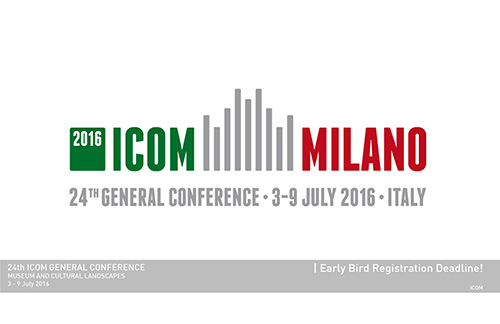 כנס איקו"ם העולמי התקיים במילאנו, נושא :MUSEUMS AND CULTURAL LANDSCAPESהכנס היה רחב היקף, , ועדות  ומגוון הרצאות אשר התקיימו במקביל בנושאים הקשורים לכותרת הכנס.היה מאורגן להפליא, מתוזמן היטב, עם הקפדה על לוחות זמנים ועם צוות טכני ודיילות קשובים ויעילים.לאור כמות ההרצאות הגדולה היה קשה להגיע לכל ההרצאות רציתי לשמוע. לכנס הגעתי עם שותפי לסטודיו דה לנגה בע"מ ולחיים פרופ' חנן דה לנגה.השתתפתי  באירועים וביקרתי בתערוכות אשר נכללו באירועים החיצוניים של הכנס.אתמקד רק ב ההרצאות והאירועים בהם  ואיר נושאים ספציפיים.אורחן פאמוק  מוזאון התמימותלפני ההרצאה של פאמוק ניתנה סקירה מקיפה על ידי נשיאת ICOFOM, פרנסואז מיירס (François Mairesse) בצירוף וידיאו בו מספרים חברי איק"ם על הקשר שלהם לארגון. הוידיאו ה חלק מהתערוכה Where ICOM From " אשר הוצגה בכנס.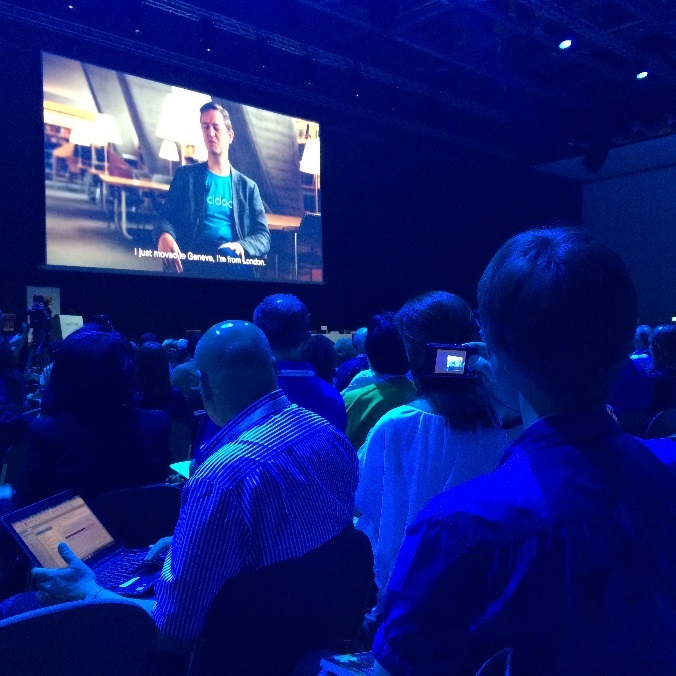 ההרצאה של פאמוק אשר  בתוך מוזאון התמימות הייתה מרתקת בעיניי והעלתה סוגיות מעניינות ורלוונטיות קודות למחשבה. החיבור ההדוק בין ספרות, ספר ספציפי, לפעולת הקמת המוזאון אשר לדבריו נהגו ב  ובאופן המשפיע זה על זה, הו פעולה מרתקת, לא ברורה מאליה ומעוררת דיון מרתק על האותנטי בתרבות. כמו גם הקשר בין הנרטיב העירוני של הספר וייצוגו במוזאון דרך חפצים, צילומים ומראי מקום אורבניים.הספר יכול להתקיים בלי המוזאון, המוזאון לטעמי לא יכול להתקיים בלי התכנים, הדמויות וההקשרים של הספר. נוסף פאמוק הרבה לדבר מנקודת מבט אנרכיסטית, על הצורך במוזאונים אשר אינם שייכים או ממומנים על ידי ממשלות או ממסד כזה או אחר אלא מוזאונים של ועל ה.  לדבריו היה רוצה לראות מוזאונים הקמים בתוך בתים פרטיים, לא ממוסדים, לא ממומנים ולכן משוחררים מהבעת עמדה ממלכתית כזו או אחרת.ההרצאה של כריסטו האמן בן ה81 הייתה עשירה ב מלאי צבע וגדולי ממדים.אמן בעל נפש צעירה קשור בעבותות של עשייה ואהבה לאשתו ושותפתו לכל הפרויקטים,ז'אן קלוד, אשר נפטרה ב2009 (מהאתר שלהם למדתי שהשניים נולדו ב 13.06.35).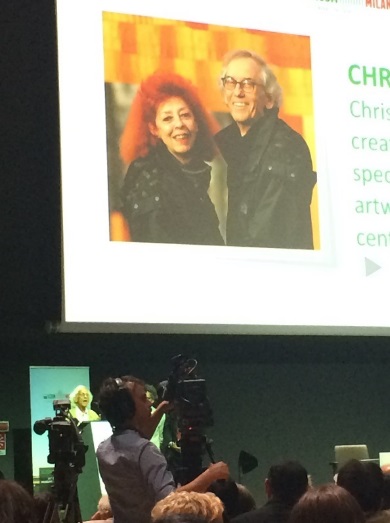 ההרצאה הייתה מרתקת והציגה את פועלו שנים פיסול סביבתי, חוצה גבולות. פרויקטים ענקייםשר דרשו התמודדות ויצירת קשר עם עיריות ומוסדות מצד אחד ועם תושבים ואנשים מן היישוב מהצד ה.את הפרויקטים שלו אני מכירה לאורך שנים, רישומי ההכנה  הרשימו אותי במיוחד.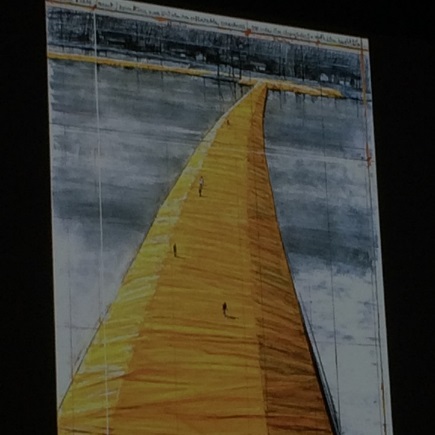 הרוח החופשית של האמן, התשוקה לאמנות ,הנחישות בהפקת הפרויקטים עתירי התקציב וגדולי הממדים ושיתוף הפעולה עם שותפתו 'אן קלוד זו הייתה חוויה. בחרתי, כאדריכלית, להיות חברה בICAMT  הוועדה לאדריכלות וטכנולוגיות של מוזאונים ולכן  זמן הרצאות של הוועדה וכן עקבתי אחר המלצות  הוועדה לביקורים באירועים מחוץ לכנס. ההרצאה של ג'וליאנה ריצ'י  Triennale and beyond Triennale
Giuliana Ricci – Professor  Politecnico Milano עסקה בהיסטוריה של הטריאנלה ונתנה סקירה על הקמת הטריאנלה, והתפתחות המוסד. לצערי ההרצאות בוועדה התקיימו ללא תרגום. ההרצאה של ריצ'י אשר הועברה צרפתית לוותה בדף כתוב. הדבר היקשה על המעקב אחר התכנים וה בו זמנית. לאחר מכן ביקרנו בכמה תערוכות שהתקיימו  הטריאנלה:התערוכה WOMAN IN ITALIAN DESIGN  הייתה הבטחה אשר לא מומשה. למעט הכניסה אשר יצרה סקרנות ומהלך כניסה מעניין הן ככניסה לתערוכה והן כהתערבות בחלל המוזאון. זו תערוכה עמוסה, לא מגובשת מבחינה אוצרותית, לא בהירה בעיצוב ובארגון החלל ולא מחמיאה לעשייה הנשית המגוונת בעיצוב האיטלקי.לעומת זאת התערוכה  ROOMS (STANZA) הייתה מרתקת. בתערוכה יצרו אמנים  שונים  חדרים בקנ 1:1 אשר דרכם מטייל המבקר. החדרים מלווים בטקסט של האדריכל ובטקסט ספרותי/פילוסופי המהדהד לתוך אופי עיצוב החלל האדריכלי. השילוב בין הטקסט האישי  לפילוסופי ולאינסטליישן החללימייצר חווית צפייה רב שכבתית מרתקת. האדריכלים המציגים: אלסנדרו מנדיני (ממפיס), קרלו רטי ורבים שלא הכרתי. 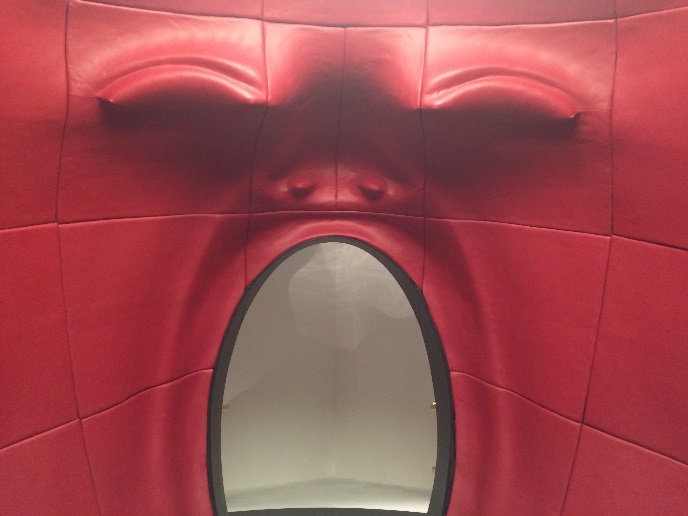 ' INTRO',  FABIO NOVEMBREתערוכה  הי בסדר היום של סיורי הוועדה :ׁMUSEUM OF CULTURES, MUDECנשאה את הכותרת SEMPRING לאדריכל ומבקר האמנות בן המ  Gottfried Semper וספרו: 'The Four Elements of Architecture '. התערוכה מורכבת מ פרקים, כל עוסק בפעולה אדריכלית ועיצובית שונה כגון: קיפול (folding)  (weaving), יציקה (moulding) וכיובניגוד תערוכות אדריכלות, התערוכה מצליחה  להציג,מבלי להעיק, שיטות, חומרים וטכנולוגיות בעיצוב ואדריכלות בדרך הצגה המשלבת, שרטוטים, צילומים, אובייקטים ומדיה דיגיטלית. אלו משולבים באלו במינון נכון ובצורה בהירה. תערוכה בעלת ערך לימודי וחוויתי, מעוצבת בקפידה .המבנה הארכיטקטוני עצמו  שווה ביקור בVia Tortone  . אזור תעשייתי  בו מפעלים ובתי מלאכה בשולי העיר והיום נמצאים בו  אתרים מעניינים אשר משלבים בין המפעלים הקיימים לאדריכלות עכשווית, בהם קומפלקס פראדה אשר תכנן האדריכל הידוע רם קולהאס.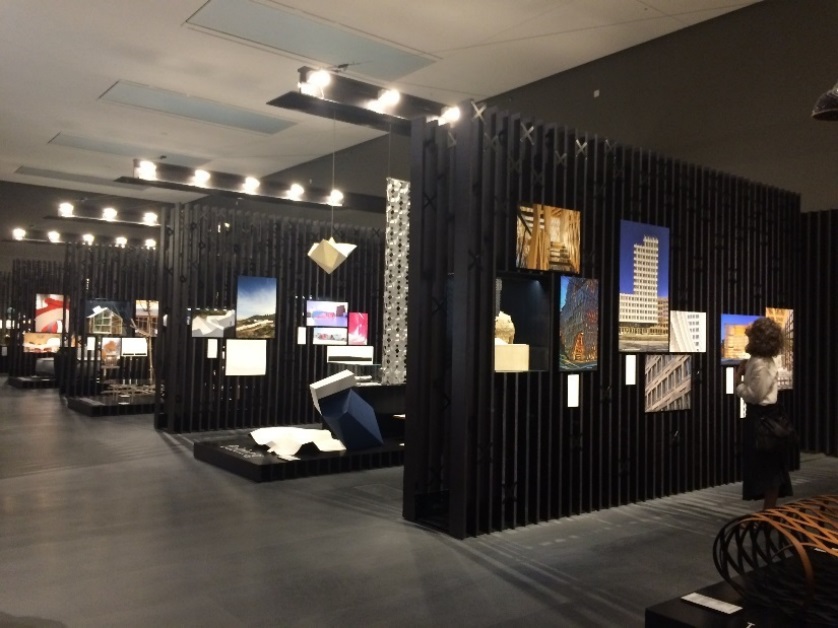 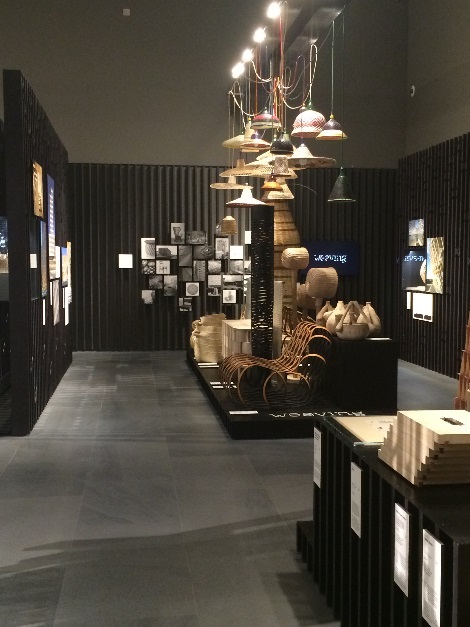 את היום האחרון לשהותי בכנס הקדשתי לחזרה על הרצאה שנתתי ICOMAMנושא ההרצאות יום 06.07.16 היה: "Dark Memories as Attraction in the Cultural landscape : Good or Bad Examples"ההרצאות היו מוזאונים ואתרים היסטוריים, שדות קרב ומוזאונים צבאיים.הציגו גישות שונות למוזאונים היסטוריים, שינוי בתפיסת התצוגה, עדכון חללי התצוגה ומציאת דרכים להביא קהלים מגוונים לתצוגה חווייתית.שימוש באמצעים דיגיטליים עכשוויים, פעילויות קהילתיות אינטראקטיביות,מבנה חדש למוזאון ועד חוויית מבקר הכוללת התנסות פעילות צבאית ממשית (כמובגדנ"ע בארץ).פרויקט שהרשים אותי היה המוזאון הצבאי בהולנד אשר ממוקם באזור שהיה בעבר בסיס חיל אוויר בSoesterberg . האלמנט המעניין הו ההתייחסות של המוזאון לסביבה הטבעית בה הוא נמצא ולימוד  כחלק מחוויית הביקור במוזאון.ההרצאה שלי " "Extremely Far &  Incredibly Quiet, עסקה בתכנון הביתן היהודי באושוויץ.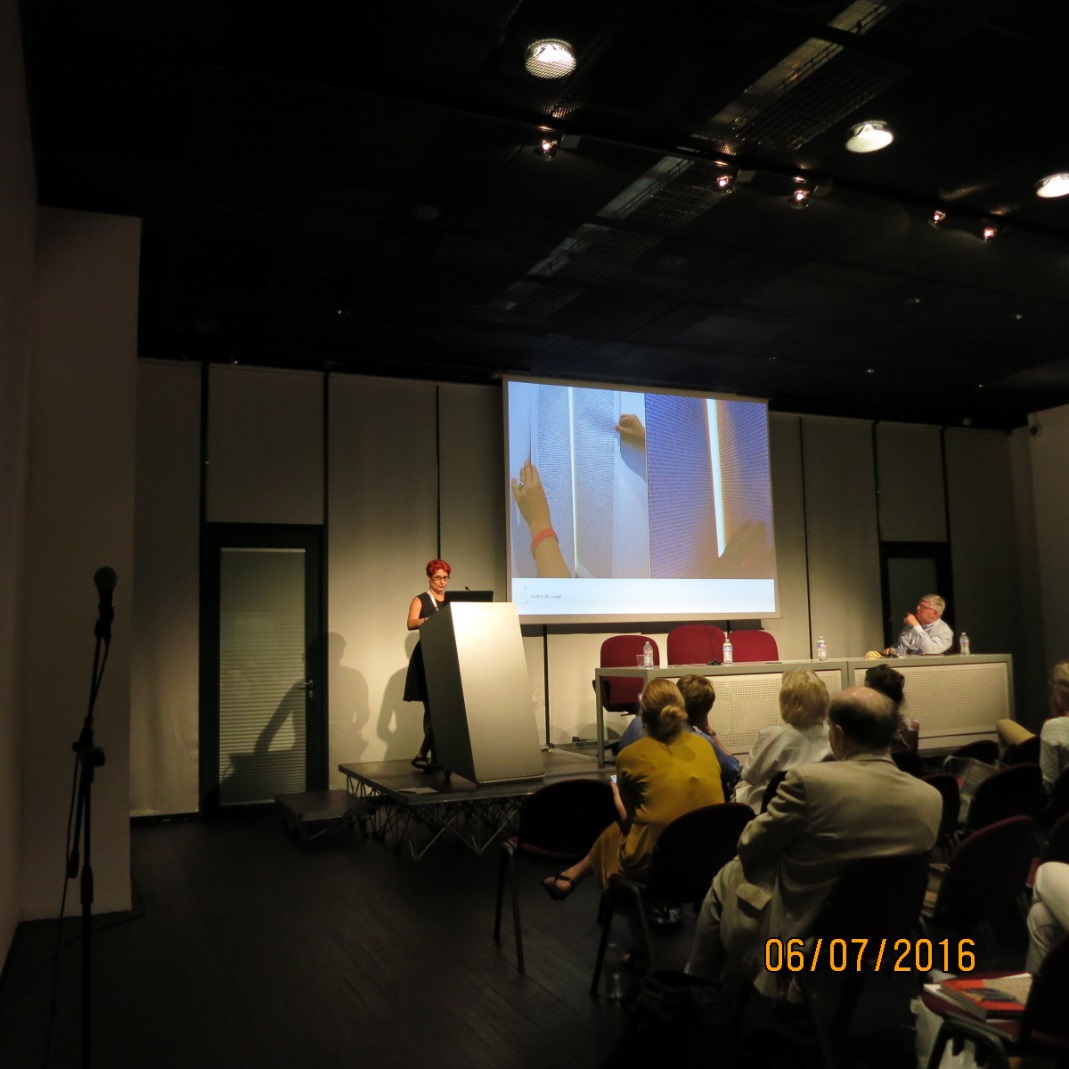  באפריל 2010 נבחר סטודיו דה לנגה לתכנן ולעצב את המבנה הנמצא באושוויץ (הוכרז ב 1979כאתר מורשת מטעם ארגון אונסק"ו) ואת התצוגה בתוכו. המבנה, בשטח של  1,000 מ"ר בשתי קומות, אחד מעשרות מבנים זהים אשר רבים מהם משמשים לתערוכות היסטוריות גדושות ושונות זו מזו.במשך 3 שנים הסטודיו היה מעורבעם  צוות ההיגוי של יד ושם (כלל את אבנר שלו – יו"ר הנהלת יד ושם האוצר הראשי, יהודית ענבראוצר התצוגה, אברהם מילגרם– היסטוריון, ישי עמרמי מנהל הפרויקט וחב תפנית וינד ממונה על הביצוע) בגיבוש פרוגרמה סופית, תכנון ושימור המבנה ועיצוב התערוכה.איך לוקחים תקופה היסטורית מבעיתה ויוצרים תערוכה צנועה, אותנטית ואמתית המדברת לקהל לא יהודי ברובו? זו הייתה השאלה התמודדנו.     כבר בראשית הדרך, החלטנו שתפית התכנון לעיצוב הביתן היהודי באושוויץ תהיה מבוססת על פשטות וחושים. מתוך קריאת הנתונים על התפלגות המבקרים באושוויץ ובירקנאו למדנו שמרבית המבקרים אינם יהודים וחלקם הגדול צעירים המגיעים מרחבי אירופה אינם קרובים לנושא וידיעותיהם  השואה מועטות.ההחלטה הראשונה שהתקבלה הייתה לבנות חללי תצוגה ישירים ומינימליסטים המראים את האינפורמציה בדרך של עובדות היסטוריות ברורות ללא פרשנויות, כשהחומר ההיסטורי העובדתי מובא בכל חלל בדרך שונה, מבוססת חושים.כחלק מהרצון להעביר חוויה אותנטית ניסינו לשמר את החללים המקוריים של המבנה כולל אפשרות להביט החוצה דרך החלונות  מחנה אושוויץ.  לשמור על הקשר בין התערוכה והסביבה ההיסטורית.העבודה על הפרויקט המחישה לנו ב עד כמה קשה ללמד את נושא השואה לקהל בצורה אותנטית ובלי לחטוא למרכזיות וחשיבות המאורע ההיסטורי. עם זאת הקהל ה"חדש", הצעיר, יפגוש תערוכה בעזרתה יוכל להפנים מסרים מרכזיים ולצאת עם תובנות שישפיעו על חייו כאדם.הפרויקט  מאות שעות של מחשבות ודיונים עם ועדת ההיגוי של הפרויקט, עם יוצרים מתחומי האדריכלות, העיצוב, האמנות, התקשורת החזותית, טיפוגרפיה וקולנוע ותוך עבודה אינטנסיבית עם קבוצות עבודה בבנייה ושימור, טכנולוגיות הקרנה וסאונד, אקוסטיקה ועוד. ההרצאה  בתכני התערוכה, דרך הצגתם והדילמות הערכיות והתכנוניות.את התערוכה באושוויץ מאפיינים כמה פרמטרים ייחודיים, הצגתי בהרצאה :שימור אופי החללים האותנטיים ללא ניסיון להפוך את הביתן למוזאוןהתייחסות מתמדת והפניית תשומת הלב של המבקר לעובדה שהוא נמצא באתר עצמו בו קרתה ההשמדה.עיצוב מינימליסטיהיעדר חפצים, ואובייקטיםשימוש באמצעים מגוונים ודרכי תצוגה עכשוויותשימת דגש על חוויה והפעלת החושים של המבקר באופן שונה בכל חלל (צבע, רעש, שקט, מגע וכו)הצגת עובדות ,ללא פרשנות וללא מניפולציה רגשית 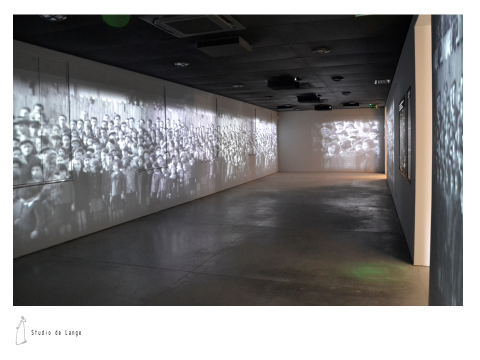 "העולם היהודי לפני השואה"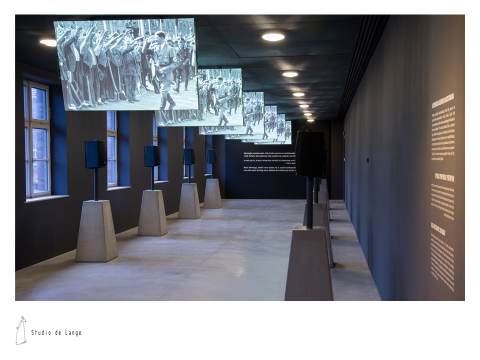 "האידיאולוגיה הנאצית"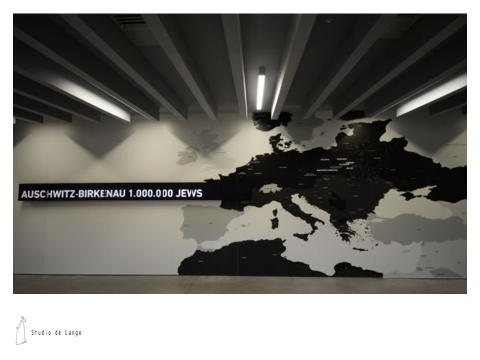 "הפתרון הסופי"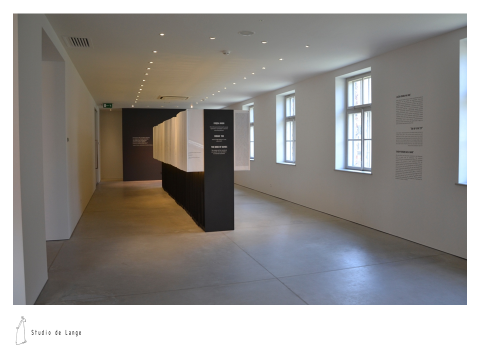 "ספר השמות"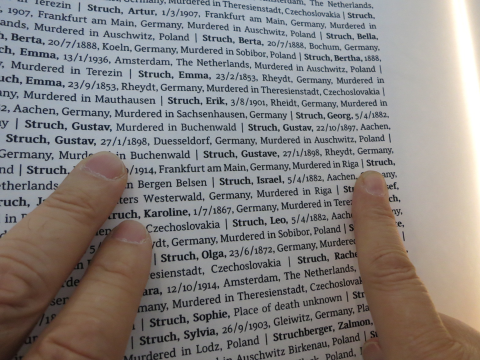 "ספר השמות" -פרטבתום  ההרצאה התקיים דיון בו נשאלנו האם יותר חשוב תוכן המוזאון או האתר  ההיסטורי בו הוא נמצא ושאלות סדר החשיבות בתכנון ומה היינו מצפים שיהיה המסר המרכזי למבקר. לסיום ביקרנו  ב La Fabbrica del Vapore, מוזאון אשר שוכן  במבנה  ב לבניית קרונות והוצגה בו התערוכה  New Craft אשר עוסקת בשילוב בין טכנולוגיות מסורתיות ועכשוויות בעיצוב.השילוב בין חללי התצוגה, אופן התצוגה ונושא התצוגה מייצר חווית צפייה מרשימה ומעניינת.הקונצרט היה סיום מרשים לביקור מעשיר ומרתק. לסיכום, אני מודה לאיקו"ם ישראל על ההזדמנות להיות חלק מכנס מרשים מלמד, בעל מנעד רחב של נושאים רלוונטיים לשיח העכשווי ומבחינתי גם מאתגר. ב בכוונתי להרחיב את מעורבותי בוועדות הבילאומיות . 